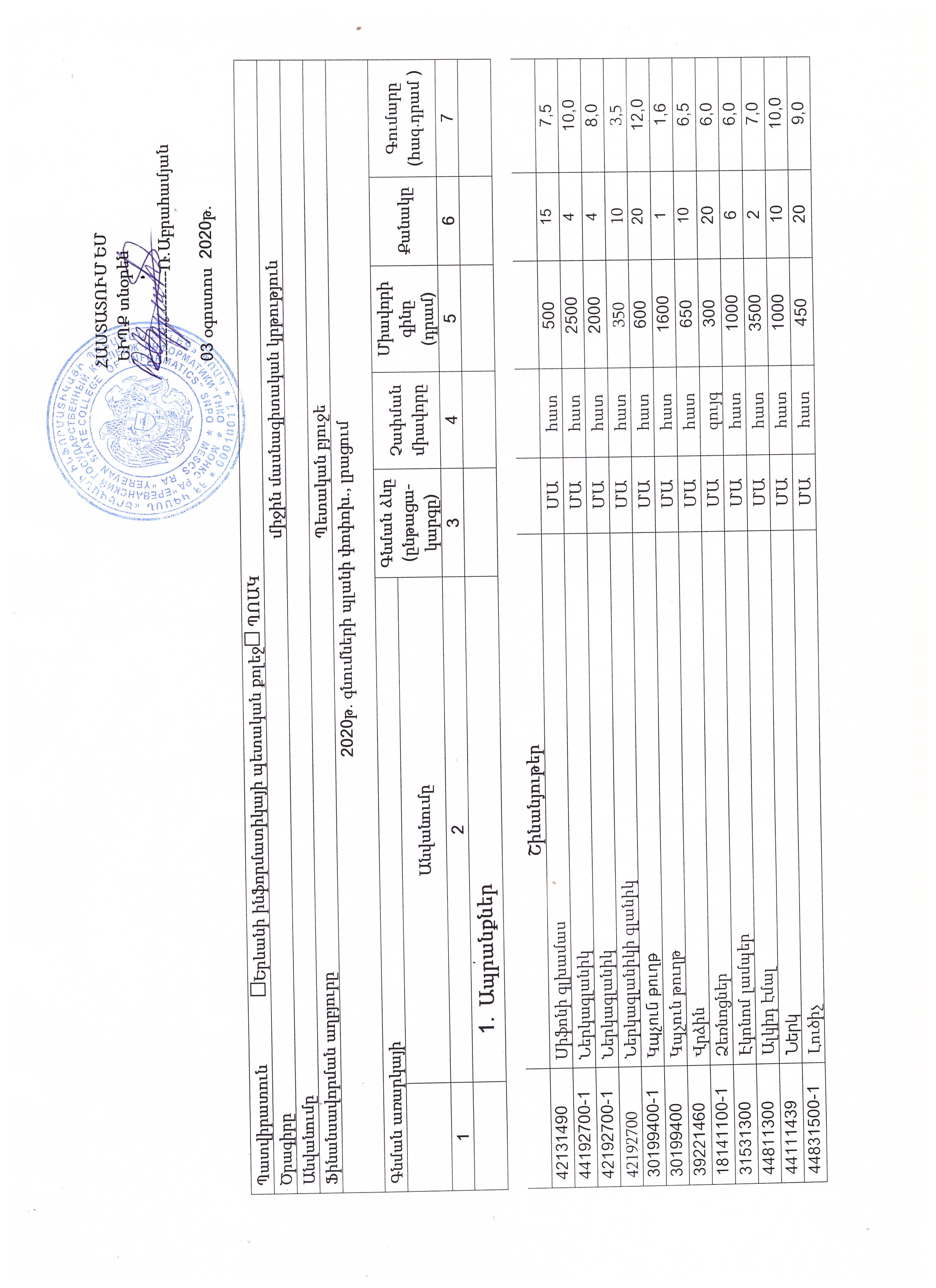 Գնումների համակարգող`Ս.Պողոսյանհեռ.091543000,023681124951130ՍÇÉÇÏáÝ» ùëáõÏÝ»ñՄԱհատհատ1200333,619431700÷³Ã»Ã³íáñÙ³Ý Ã»ÉՄԱհատհատ1700223,444511260ՀղկաթուղթՄԱմմ1600223,203411119Փայտանյութ(եզրահատ տախտակ՝5սմ*20սմ*6մ չափսերով )ՄԱմ3մ31300000.30.339,019642100Պոլիէթիլենային երկշերտ թաղանթՄԱմմ15050507,544221260ՊեմզաբլոկՄԱհատհատ16030030048,044111200Ցեմենտ (47կգ պարկերով)ՄԱհատհատ26005513,014211100Ավազ,շինարարական (30կգ պարկերով)ՄԱհատհատ25020205,044921500Ծեփամածիկ գիպսային (30կգ)ՄԱհատհատ3900171766,344921110Գիպսային շաղախ (30կգ)ՄԱհատհատ2250323272,044920000Ծեփամածիկ ներքին հարդարման աշխատանքների (30կգ)ՄԱհատհատ60005530,044111411Ջրադիսպերսիոն ներկ (15լ,21կգ)ՄԱհատհատ80001515120,044811300Ալկիդ էմալ (3,8լ)ՄԱհատհատ60003030180,044111417Նախաներկ՝(15լ,23.1կգ) ՄԱհատհատ80003324,044111412Ներկ(բետոնկոնտակտ 10լ,14կգ)ՄԱհատհատ115002223,044112140ԼամինատՄԱհատհատ2600066156,0                                Տնտեսական ապրանքներ39831241Օճառ ձեռքիՄԱհատհատ13010010013,039831245Հեղուկ օճառՄԱհատհատ50015157,539831100Սպասքի լվացման հեղուկ ՄԱհատհատ50015157,533761300Սրբիչ-անձեռոցիկ(փափեթով)ՄԱզույգզույգ800202016,033621641Ախտահանիչ միջոց( ալկոգել 5լ-անոց տարայով)ՄԱհատհատ160001116,039132220Կ³ËÇãÝ»ñՄԱհատհատ800664,8Լաբորատորիայի, օպտիկական և ճշգրիտ սարքեր (բացառությամբ ապակյա իրերի)38411200 Ջ»ñÙ³ã³÷»ñՄԱհատհատ300001130,0                                 Վառելիք09132200Բենզին ռեգուլյարՄԱլիտրլիտր420750750315,009411700Սեղմված բնական գազ (տալոններ)ՄԱկգկգ300800800240,0Համակարգչային և պատճենահանման սարքավորումներ և նյութեր30121460Ք³ñտñÇç Samsung SCX-3400 ïåÇãÇ Ñ³Ù³ñՄԱհատհատ50005525,030121460Ք³ñտñÇç Canon i-sensis MF-4010 ïåÇãÇ Ñ³Ù³ñՄԱհատհատ40005520,030121460Ք³ñտñÇç hp-Laser Jet 1000 ïåÇãÇ Ñ³Ù³ñՄԱհատհատ45005522,530121460Ք³ñտñÇç Canon i-sensis  MF-3220 ïåÇãÇ Ñ³Ù³ñՄԱհատհատ50003315,030121460Ք³ñտñÇç hp-Laser Jet 1018ՄԱհատհատ40004416,030121460Ք³ñտñÇç hp-Laser Jet 1320ՄԱհատհատ50003315,030121460Ք³ñտñÇç Laser SHOT LBP-1120ՄԱհատհատ60003318,0               Տպագիր նյութեր և հարակից արտադրանքՄԱդրամ1192,02245128022451280Â³ï»ñ³Ï³Ý Ý»ñÏ³Û³óÙ³Ý ïáÙë»ñՄԱհատ800800133133106,42245121022451210ԴիպլոմներՄԱհատ32003200216216691.2Համակարգչային և պատճենահանման սարքավորումներ և նյութեր443200000443200000Մալուխ համացանցի ՄԱմ10010020020020,0443200000-1443200000-1Մալուխ համացանցի ՄԱմ808020020016,03255129032551290Անլար երթուղղիչ (մոդեմ)ՄԱ   հատ   հատ12000448,048,03242130032421300 Ց³Ýó³ÛÇÝ µ³Å³Ý³ñ³ñ( սվիչ )ՄԱ   հատ   հատ13000678,078,0 Կ³ÑáõÛù (Ý»ñ³éÛ³É` ·ñ³ë»ÝÛ³Ï³ÛÇÝ Ï³ÑáõÛùÁ), Ï³Ñ³íáñ³Ýù, Ï»Ýó³Õ³ÛÇÝ ï»ËÝÇÏ³ 3912141039121410Սեղան համակարգչիԳՀ   հատ20000200003030600,03912140039121400ԼրագրասեղանԳՀ   հատ35000350001135,03911122039111220Բազկաթոռ ղեկավարիԳՀ   հատ12000012000011120,03911118039111180Աթոռ անշարժԳՀ   հատ900090006060540,03913822039138220Աթոռ շարժականԳՀ   հատ250002500044100,03911119039111190Բազկաթոռ անշարժԳՀ   հատ35000350001515525,03912144039121440Սեղան՝ նախագահության(խորհրդակցությունների սեղան)ԳՀ   հատ30000030000011300,0Էլեկտրական մեքենաներ, սարքավորումներ, սարքեր և սպառման առարկաներ, լուսավորություն3153173031531730 Láõë³տու Èº¸ վահանակ ՄԱ   հատ   հատ600020120,0120,0                             Սåáñï³ÛÇÝ ³åñ³ÝùÝ»ñ3746116037461160 ê»Õ³ÝÇ Ã»ÝÇëÇ ë»Õ³ÝՄԱ   հատ   հատ1000001100,0100,0 Զ³Ý³½³Ý å³ïñ³ëïÇ ³ñï³¹ñ³Ýù ¨ Ñ³ñ³ÏÇó ³åñ³ÝùÝ»ñ4442322044423220 Ծ³ÉíáÕ ³ëïÇ×³ÝՄԱ   հատ   հատ70000170,070,0                                   Այլ ապրանքներ0312121003121210Ծ³ÕÏ³ÛÇÝ ÏáÙåá½ÇóÇ³Ý»ñ ( ծաղկեպսակ)ՄԱհատ15000150001111165,000312121003121210Ծ³ÕÏ³ÛÇÝ ÏáÙåá½ÇóÇ³Ý»ñ ( ծաղկե բուկետ)ՄԱհատ27002700202054,02. Ծառայություններ6421100064211000Կապի ծառայությունՄԱդրամ11700,06531110065311100 ԷÉ»Ïïñ³Ï³ÝáõÃÛ³Ý µ³ßËáõÙՄԱդրամ113500,06511110065111100 ԽÙ»Éáõ çñÇ µ³ßËáõÙՄԱդրամ11400,06521110065211100 Գ³½Ç µ³ßËáõÙՄԱդրամ112500,090511150-190511150-1 ԱÕµÇ ÷áË³¹ñÙ³Ý Í³é³ÛáõÃÛáõÝՄԱդրամ11264,072411100-172411100-1 Ð³Ù³ó³Ýó³ÛÇÝ Í³é³ÛáõÃÛáõÝÝ»ñ Ù³ïáõóáւմՄԱդրամ11420,07241150072411500Համացանցային էջերի հոսթինգի ծառայությունՄԱդրամ1115,67241170072411700Դոմենի սպասարկումՄԱդրամ1112,05031130050311300ՀԴՄ-ի տեխ.սպասարկման ծաոայությունՄԱդրամ1114,49811112098111120Մասնագիտացված կազմակերպությունների կողմից մատուցվող ծառայություններ (պահնորդական ծառայություն)ՄԱդրամ11994,05011113050111130Ավտոմեքենայի վերանորոգման ծաոայությունՄԱդրամ11600,07913130079131300Էլեկտրոնային ստորագրությունՄԱդրամ116,080521200-180521200-1Ուսուցողական սեմինարՄԱդրամ11122,07934110079341100Գովազդային ծառայությունՄԱդրամ1132,06371122063711220Ավտոմեքենայի կայանման ծառայությունՄԱդրամ1112,05053114050531140÷áñÓ³ùÝÝáõÃÛ³Ý Í³é³ÛáõÃÛáõÝÝ»ñՄԱդրամ11100,07135154071351540 ï»ËÝÇÏ³Ï³Ý ÑëÏáÕáõÃÛ³Ý Í³é³ÛáõÃÛáõÝÝ»ñՄԱդրամ11235,31                     3. Աշխատանքներ7981000079810000Դասամատյան(մեծ) տպագրությունՄԱհատ250025004545112,57981000079810000Դասամատյան(փոքր) տպագրությունՄԱհատ10001000202020,04546110045461100Շ»Ýù»ñÇ, ßÇÝáõÃÛáõÝÝ»ñÇ ÁÝÃ³óÇÏ Ýáñá·Ù³Ý ³ßË³ï³ÝùÝ»ñԳՀդրամ1114330,57124120071241200Ն³Ë³·Í»ñÇ å³ïñ³ëïáõÙ, Í³Ëë»ñÇ ·Ý³Ñ³ïáõÙՄԱդրամ11500,0